Муниципальное бюджетное  дошкольное образовательное учреждениедетский сад комбинированного вида №56 «Северяночка»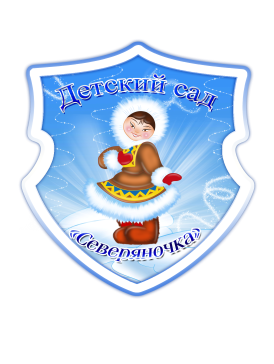 Конспект сюжетного занятия по физкультуре в младшей группе«В гости к Мишке – Топтыжке»Подготовила:Инструктор по физической культуре:Пономарева  Ю. Д.г. НижневартовскКонспект сюжетного занятия по физкультуре в младшей группеИнтеграция образовательных областей: «Познание», «Здоровье», «Социализация», «Музыка»Задачи: Совершенствовать умение ходить друг за другом, Закреплять ходьбу по ограниченной площади опоры, Ползание на четвереньках, Прыжки через предмет, Развивать ловкость, силу, быстроту, Воспитывать интерес к занятиям по физкультуре, поднять эмоциональный настрой.Оборудование: дуга, гимнастическая скамейка, корзина с шишками, набивные мячи, дорожка, магнитофон.Ход занятия:Вводная часть:Воспитатель: - Сегодня, ребята, мы с вами отправляемся в лес, в гости к Мишке -Топтыжке. Посмотрите, какие красивые елочки растут. Наш путь будет долгим и нелёгким, но я вам помогу.«Друг за другом все встаём ходьба обычная.В лес красивый мы пойдём».«По полям мы пойдём ходьба змейкойИ сугробы обойдем».«А сейчас мы вперевалочку идём». ходьба «Как мишки»«Тихо, тихо, притаился волк в кустах, ходьба на носкахМы пойдем на носках».«Слышу, слышу волк рычит, бег обычныйПобежали малыши».Ходьба обычная.Дыхательная гимнастика «Птичка»«Крылышки» поднимаем - вдох носом, «крылышки» опускаем – выдох ртом.Вот мы с вами пришли на поляну, давайте сделаем зарядку и дальше пойдём.Основная частьОРУ под стихотворение «Медвежата»Медвежата в чаще жили,Головой своей крутили. (круговые движения головой).Вот так, вот так - головой своей крутили.Медвежата мёд искали, (наклоны в стороны, руки впереди).Дружно дерево качали.Вот так, вот так – дружно дерево качали.Вперевалочку ходили, (имитация движений мишек).Вот так, вот так - вперевалочку ходили.И, из речки воду пили, (наклоны вперед, руки за спиной).Вот так, вот так - и из речки воду пили.А потом они плясали, (прыжки на 2 ногах).Выше лапы поднимали.- А теперь продолжим путь, домик Мишки - Топтыжки совсем близко.Основные движения1. На пути узкая тропинка, аккуратно проходите по ней. (Ходьба по гимнастической скамейке).2. Дальше пролезаем под колючие еловые ветки. (Подлезание под дугу) .3. Впереди ручеек с ледяной водой. (Перепрыгнем его, чтобы не замочить ноги).- Давайте с вами поторопимся (Повторение 2 раз основных движений).Звучит музыка, входит Мишка-Топтыжка:Я - хозяин леса строгий,Спать люблю зимой в берлоге.Я горжусь своей фигурой,Занимаюсь физкультурой.Ох, я Мишка-Топтыжка,По лесу рассыпал шишки.Помогите мне собрать,Чтобы с вами поиграть.(Дети собирают шишки в корзину) .Мишка: «Навели мы с вами порядок, а теперь я хочу с вами поиграть. Я буду вас ловить, а вы от меня убегать.Воспитатель: «Раз, два, три лови! »Дыхательная гимнастика «Сдуй снежинку» Заключительная часть.- А сейчас отдохнём вместе с Мишкой-Топтыжкой.Релаксация: «Волшебный сон»Реснички опускаются…Глазки закрываются…Мы спокойно отдыхаем,Сном волшебным засыпаем.- Пора возвращаться в детский сад, говорите Мишке «до свидания».(Ходьба обычная)